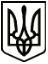 МЕНСЬКА МІСЬКА РАДА(вісімнадцята сесія восьмого скликання) РІШЕННЯ21 квітня 2022 року	м. Мена	№ 116Про надання земельної ділянки в оренду  ТОВ «Куковицьке»Розглянувши звернення директора ТОВ «Куковицьке» С.М.Нужняка щодо надання в оренду земельної ділянки площею 15,4630 га кадастровий номер 7423085000:04:000:0323 для ведення товарного сільськогосподарського виробництва (код КВЦПЗ 01.01), яка розташована на території Менської міської територіальної громади за межами населеного пункту села  Куковичі, керуючись ст. 12, 93, 120, 122, пунктами 27 та 28 розділу Х «Перехідні положення» Земельного кодексу України, ст. 26 Закону України «Про місцеве самоврядування в Україні», Законом України «Про оренду землі», Менська міська рада ВИРІШИЛА:Передати в оренду ТОВ «Куковицьке» земельну ділянку  площею 15,4630 га кадастровий номер 7423085000:04:000:0323 для ведення товарного сільськогосподарського виробництва (код КВЦПЗ 01.01), яка розташована на території Менської міської територіальної громади за межами населеного пункту села Куковичі, строком на 1 (один) рік та установити орендну плату в розмірі 8% нормативної грошової оцінки земельної ділянки, що визначається від середньої нормативної грошової оцінки одиниці площі ріллі по Чернігівській області.Доручити міському голові Примакову Г.А. укласти договір оренди  земельної ділянки, зазначеної в пункті 1 цього рішення, та подати його на державну реєстрацію відповідно до вимог чинного законодавства.Контроль за виконанням рішення покласти на першого заступника міського голови О.Л. Неберу.Міський голова	Геннадій ПРИМАКОВ